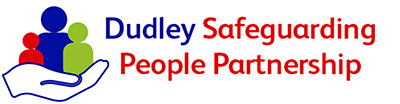 Managing Allegations about Adults Working withChildren and Young PeopleNotification Form to the Designated Officer (LADO)Section one must be completed and sent to the Designated Officer (LADO) at the email address below if there is reasonable cause to believe that any person who works with children in a ‘Regulated Activity’ or in a ‘Position of Trust’ in connection with their employment or as a volunteer has: Behaved in a way that has harmed, or may have harmed, a childPossibly committed a criminal offence against, or related to, a child; ORBehaved towards a child or children in a way that indicates that they may pose a risk of harm to childrenBehaved or may have behaved in a way that indicates they may not be suitable to work with children    
If the allegation meets any of the above criteria, the employer or agency should report it to the LADO within 1 working day – Referrals should not be delayed to obtain further informationThe employer/manager (lead person/individual with responsibility) should then telephone the LADO immediately to discuss the next course of action. Designated Officers (LADO):Yvonne Nelson-Brown – 01384 813110  Sukhchandan Kaur – 01384 813660General line: 01384 813061 E-mail: allegations@dudley.gov.uk  Please do not PDF this referral form once it has been completed; this will be done once the form is received. If you think a child is at immediate risk of significant harm phone Children’s Social Care and/or the Police immediatelyChildren’s Social Care:MASH – 0300 555 0050  (0300 555 8574 out of hours)Police: 101 or 999 if an emergencyTreat it seriously and keep an open mindDO not investigateDO not make assumptions or offer alternative explanationsDO not promise confidentialityRecord the details using the child/adult’s own wordsNote time/date/place of incident(s), persons present and what was saidSign and date the written recordDO not tell the member of staff/volunteer if this might place the child at risk of significant harm or jeopardise any future investigationDO refer to Dudley’s Managing Allegations Against People Who Work With Children’ policy which can be found at https://dudleysafeguarding.org.uk/children/professionals-working-with-children/management-of-allegations/ SECTION ONE: TO BE COMPLETED BY THE REFERRER- include as much detail as possible Referrer DetailsReferrer DetailsName: Job Title: Organisation: Organisation: Address: Address: Tel: E-mail: Child details (to whom the allegation involves)Child details (to whom the allegation involves)Child details (to whom the allegation involves)Child details (to whom the allegation involves)FULL Name: FULL Name: FULL Name: FULL Name: Date of Birth: Age at point of referral: Ethnicity: Ethnicity: Male/Female:Home address: Home address: Home address: Home address: School/College/Work Place: School/College/Work Place: LCS reference Number (if child/young person known to Dudley Children Services):LCS reference Number (if child/young person known to Dudley Children Services):Additional information(e.g. disability, communication or other special needs, previous child protection concerns)Additional information(e.g. disability, communication or other special needs, previous child protection concerns)Additional information(e.g. disability, communication or other special needs, previous child protection concerns)Additional information(e.g. disability, communication or other special needs, previous child protection concerns)Is the child Looked After? If so provide the details (including telephone numbers) of the Agency, the Placing Authority and the allocated Social workersIs the child Looked After? If so provide the details (including telephone numbers) of the Agency, the Placing Authority and the allocated Social workersIs the child Looked After? If so provide the details (including telephone numbers) of the Agency, the Placing Authority and the allocated Social workersIs the child Looked After? If so provide the details (including telephone numbers) of the Agency, the Placing Authority and the allocated Social workersIf there are other children in the placement, or if there are other children affected by the allegation provide details belowIf there are other children in the placement, or if there are other children affected by the allegation provide details belowIf there are other children in the placement, or if there are other children affected by the allegation provide details belowIf there are other children in the placement, or if there are other children affected by the allegation provide details belowFamily DetailsFamily DetailsParent/Carer Name:Relationship:Date of Birth:Ethnicity:Address:Telephone contact:E-mail contact:Additional Information:Member of staff/volunteer concerned – The person(s) about whom the allegation has been madeMember of staff/volunteer concerned – The person(s) about whom the allegation has been madeMember of staff/volunteer concerned – The person(s) about whom the allegation has been madeMember of staff/volunteer concerned – The person(s) about whom the allegation has been madeName:  Name:  Name:  Name:  Date of Birth:Ethnicity:Male/Female: Male/Female: Telephone: Telephone: E-mail: E-mail: Job Title:Job Title:Employment status: Employment status: Employing Agency or organisation (include statutory or voluntary agency): Employing Agency or organisation (include statutory or voluntary agency): Place of employment:Place of employment:Home Address: Home Address: Home Address: Home Address: Additional information e.g. employment history; previous concerns raised, are they involved in any other activity: Additional information e.g. employment history; previous concerns raised, are they involved in any other activity: Additional information e.g. employment history; previous concerns raised, are they involved in any other activity: Additional information e.g. employment history; previous concerns raised, are they involved in any other activity: Details of any previous allegations made:Details of any previous allegations made:Details of any previous allegations made:Details of any previous allegations made:Have safer recruitment processes been followed?Have safer recruitment processes been followed?Have safer recruitment processes been followed?Yes/No: Date of most recent DBS: Date of most recent DBS: Date of most recent DBS: Date of most recent DBS: DO they have any children of their own? Or DO they come in contact with any children in their personal lives?  If so provide details DO they have any children of their own? Or DO they come in contact with any children in their personal lives?  If so provide details DO they have any children of their own? Or DO they come in contact with any children in their personal lives?  If so provide details DO they have any children of their own? Or DO they come in contact with any children in their personal lives?  If so provide details Details Of Allegation / ConcernDetails Of Allegation / ConcernDetails Of Allegation / ConcernDetails Of Allegation / ConcernDate of Allegation:Time of Allegation:Place of Allegation:Place of Allegation:Allegation in Personal Life?Allegation in Personal Life?Allegation in Personal Life?Yes/No:Allegation in Professional Life?Allegation in Professional Life?Allegation in Professional Life?Yes/No:Record the details of the allegation using the child/adult’s own words where possible:Record the details of the allegation using the child/adult’s own words where possible:Record the details of the allegation using the child/adult’s own words where possible:Record the details of the allegation using the child/adult’s own words where possible:RECORD NATURE OF ALLEGATIONS  – please tick box(s) that are applicable: PLEASE ENSURE THAT YOU HAVE TICKED AT LEAST ONE OF THESE BOXESRECORD NATURE OF ALLEGATIONS  – please tick box(s) that are applicable: PLEASE ENSURE THAT YOU HAVE TICKED AT LEAST ONE OF THESE BOXESRECORD NATURE OF ALLEGATIONS  – please tick box(s) that are applicable: PLEASE ENSURE THAT YOU HAVE TICKED AT LEAST ONE OF THESE BOXESRECORD NATURE OF ALLEGATIONS  – please tick box(s) that are applicable: PLEASE ENSURE THAT YOU HAVE TICKED AT LEAST ONE OF THESE BOXESHas the child been spoken to about this incident or concern? If yes, please give details:Has a parent/carer been informed? If yes, please give reason and details:Has the member of staff / volunteer been informed of your discussion or referral to the LALADO?Yes- please give reason and details:No - please give reason and details:(WE STRONGLY ADVISE YOU TO INFORM THE MEMBER OF STAFF IF THEY ARE REFERRED TO LALADO AND THEY MAY BE SUBJECT TO A POSITION OF TRUST MEETING – unless to LADO so would place a child/young person at risk or compromise any potential criminal investigation)Have you consulted and/or submitted a MARF to Childrens Services regarding the allegation of abuse – YES / NO (PLEASE CIRCLE AS APPROPRIATE)If you have submitted the MARF – have you followed it up and gained feedback – what information was provided to you?If you have NOT submitted the MARF – please explain why not?Referrers Full Name Referrers AgencyReferrers AgencyReferrer signature Date of referral Time of referral 